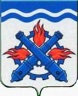 РОССИЙСКАЯ ФЕДЕРАЦИЯДУМА ГОРОДСКОГО ОКРУГА ВЕРХНЯЯ ТУРАШЕСТОЙ СОЗЫВСорок девятое заседание РЕШЕНИЕ №  33	21 апреля 2022 года г. Верхняя Тура Об организации летней оздоровительной кампании на 2022 год Руководствуясь планом работы Думы Городского округа Верхняя Тура на 2022 год, Уставом Городского округа Верхняя Тура, рассмотрев информацию МКУ «Управление образования Городского округа Верхняя Тура» (вх. от 08.04.2022 г. № 79) об организации летней оздоровительной кампании на 2022 год, учитывая заключение комиссии по местному самоуправлению и социальной политике от 14.04.2022 года № 11, ДУМА ГОРОДСКОГО ОКРУГА ВЕРХНЯЯ ТУРА РЕШИЛА:Информацию об организации летней оздоровительной кампании на 2022 год принять к сведению (прилагается).Председатель ДумыГородского округа Верхняя Тура					И.Г. МусагитовПриложениек Решению Думы Городского округа Верхняя Тураот 21 апреля 2022 года № 33ИНФОРМАЦИЯоб организации летней оздоровительной кампании 2022 годЛетняя оздоровительная кампания 2022 год будет организована в соответствии с постановлением главы от 19 января 2022 года № 10 «О мерах по обеспечению отдыха, оздоровления, занятости детей и подростков на территории Городского округа Верхняя Тура в 2022 году», постановлением главы от 21 января 2022 № 18 «Об утверждении показателей организации отдыха и оздоровления детей в Городском округе Верхняя Тура в 2022 году», постановления главы от 01.04.2022 № 83 «О внесении изменений в постановление главы Городского округа Верхняя Тура от 21.01.2022 № 18 «Об утверждении показателей организации отдыха и оздоровления детей в Городском округе Верхняя Тура», распоряжения администрации «Об организации временного трудоустройства несовершеннолетних граждан в возрасте от 14 до 18 лет в свободное от учебы время на территории Городского округа Верхняя Тура».Предоставление путевок будет осуществляться в соответствии с Административным регламентом предоставления муниципальной услуги «Предоставление путевок детям в организации отдыха в дневных и загородных лагерях, санаториях», утвержденного постановлением администрации Городского округа Верхняя Тура от 21.01.2021 № 11.Было заключено Соглашение между администрацией Городского округа Верхняя Тура и Министерством образования и молодежной политики от 09 февраля 2022 г. № 568. Объем финансового обеспечения на 2022 г. из областного бюджета составил - 3 491 400, 00 рублей. Общий объем софинансирования - 8 537 227,00 рублей.Были внесены сведения в Региональный реестр организаций отдыха детей и их оздоровления по 3 организациям, на базе которых будут размещены дневные лагеря: МБОУ «СОШ № 14», МБОУ СОШ № 19, МКУ «Подростково-молодежный центр «Колосок».Организациями направлены письма в Роспотребнадзор о получении санэпидзаключения, о заключении договора на акарицидную обработку территорий дневных лагерей.Забронированы путевки и определены смены в следующие лагеря: МБУ «ДООЦ «Солнышко», МАУ НТГО «ЗДОЛ «Ельничный», ГАМУ СО ОСЦМГ «Санаторий Руш».Направлены письма в организации муниципалитета для определения квотирования по путевкам. Информация предоставлена в МКУ «УО Городского округа Верхняя Тура» до 08 апреля 2022 г. Квотирование по организациям с 11 по 15 апреля. В 2022 году запланировано следующие целевые показатели охватом отдыхом и оздоровлением  - 981 человек (аналогичный период 2021 года - 992 человека), из них:В санаториях- 80 человек (2021 - 80 человек);В загородных лагерях - 162 человека (2021 - 164 человека);В дневных лагерях - 600 человек (2021 - 600 человек);Иные формы оздоровления - 139 человек (2021 - 148 человек)9.  Запланировано трудоустроить 70 человек в летний период.СменаЕльничный (ЗОЛ)Солнышко(ЗОЛ)Солнышко (САН)Руш(САН)Поезд здоровья (южное направление-САН)1 смена39(02-22.06)38(01.06.-21.06)20(01.06.-21.06)20(1-27.06)2 смена29(25.06.-15.07)7(24.06.-14.07)20(24.06.-14.07)3 смена49(18.07.-07.08)20(16.07.-05.08)